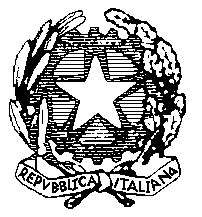 Ministero dell’Istruzione, dell’Università e della RicercaISTITUTO COMPRENSIVO“Don Giovanni Antonioli”Via Nino Bixio. 42 – 25056 Ponte di Legno (BS)Codice Fiscale: 81005970173 – Codice Univoco UFCDQCTel. 0364/91006 – Fax 0364/91114Programmazione di classe delle attività di Educazione CivicaInsegnamento trasversale 33 ore/annoLa normativa, riconoscendo come fondamentale l’insegnamento dell’educazione civica, afferma che le istituzioni scolastiche devono promuovere comportamenti improntati alla cittadinanza consapevole e richiama il principio della trasversalità del nuovo insegnamento, che promuove la connessione tra i saperi disciplinari ed extradisciplinari e di cui sono contitolari tutti i docenti della classe.I docenti delle diverse discipline, in maniera sinergica e condivisa, attivano percorsi atti al raggiungimento di obiettivi comuni, attraverso unità di apprendimento, anche interdisciplinari, che declinano il curriculum verticale di istituto relativo all’Educazione Civica prestando attenzione allo specifico contesto formativo delle varie classi. Resta fermo l’impegno, il contributo e il supporto dell’intero consiglio di classe per la realizzazione dei percorsi progettati in sede collegiale.Classe …………………………., plesso …………………………. a.s. 202_-202_ 	Docente coordinatore della classe ………………………………………………………….Totale ore programmate: …………………………………………… (si ricorda che il monte ore minimo annuale è di 33 ore)www.icpontedilegno.edu.ite-mail:bsic802001@istruzione.itP.E.C.:bsic802001@pec.istruzione.itArea di interventoObiettivi, contenuti e metodologieDocente e disciplina coinvoltaN. di ore destinate all'attivitàQuadrimestre dell'interventoCOSTITUZIONE, diritto (nazionale e internazionale), legalità e solidarietàSVILUPPO SOSTENIBILE, educazione ambientale, conoscenza e tutela del patrimonio e del territorioCITTADINANZA DIGITALEPrimo quadrimestreSecondo quadrimestreCOSTITUZIONE, diritto (nazionale e internazionale), legalità e solidarietàSVILUPPO SOSTENIBILE, educazione ambientale, conoscenza e tutela del patrimonio e del territorioCITTADINANZA DIGITALEPrimo quadrimestreSecondo quadrimestreCOSTITUZIONE, diritto (nazionale e internazionale), legalità e solidarietàSVILUPPO SOSTENIBILE, educazione ambientale, conoscenza e tutela del patrimonio e del territorioCITTADINANZA DIGITALEPrimo quadrimestreSecondo quadrimestreCOSTITUZIONE, diritto (nazionale e internazionale), legalità e solidarietàSVILUPPO SOSTENIBILE, educazione ambientale, conoscenza e tutela del patrimonio e del territorioCITTADINANZA DIGITALEPrimo quadrimestreSecondo quadrimestreCOSTITUZIONE, diritto (nazionale e internazionale), legalità e solidarietàSVILUPPO SOSTENIBILE, educazione ambientale, conoscenza e tutela del patrimonio e del territorioCITTADINANZA DIGITALEPrimo quadrimestreSecondo quadrimestreCOSTITUZIONE, diritto (nazionale e internazionale), legalità e solidarietàSVILUPPO SOSTENIBILE, educazione ambientale, conoscenza e tutela del patrimonio e del territorioCITTADINANZA DIGITALEPrimo quadrimestreSecondo quadrimestre